LEKERYDS MISSIONSKYRKA En bra lokalresurs Den som önskar hyra lokaler i Missionskyrkan hänvisas till: Sven-Inge Stark tel 036-805 40, 070 768 48 58Se vidare trivselregler och prislista m m nedan. Församlingen 
BG: 5108-2584
Swish: 123 056 50 28
En bra lokalresurs I Missionskyrkans övre plan finns kyrksal med plats för ca 110 personer, församlingssal med plats för ca 120 personer vid dukade bord, ett väl utrustat kök samt rymlig entré (kyrktorg) med klädhängare. 
Församlingssalen kan hyras ut till informationsträffar, föreningsmöten, kurser, födelsedagsfester, bröllopsfester, minnesstunder etc. Vid behov får man även tillgång till köket.  Möjlighet att hyra församlingssalen gäller företrädesvis dagtid måndag-fredag samt kvällstid tisdag-torsdag. Uthyrning till bröllopsfester m m gäller normalt hela lördagar. För det fall tillgång till lokal behövs för dukning m m före fest en lördag kan församlingssalen hyras från kl 13.00 på fredag. Detta bör då betraktas som förhyrning halvdag för 1-25 personer. ”Tonårsrummet” ingår normalt inte i uthyrningen på fredagar.  Vid uthyrning dagtid under vardagar måndag-fredag ingår ej den lokal (”tonårsrummet”) som kan avskiljas från församlingssalen med en vikvägg. Även kyrksalen kan hyras för större informationsträffar, framträdanden såsom luciatåg etc. Uthyrning av kyrksalen gäller företrädesvis dagtid måndag-fredag. I souterängplan finns även möjligheter att hyra vissa lokaler kvällstid och helger för t ex barnkalas. Det gäller rummet med runda-mattan och motionshallen samt pentryt. Övriga tillgångar  Ljudanläggning 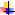 Mixerbord finns i både kyrksal och församlingssal. Efter kontakt med och instruktion av ljudansvarig (Johan Dahlberg tel 036-807 65, 072 208 44 10) finns möjlighet att använda ljudanläggningen.   Data/videoprojektor och portabel bildduk Vita linnedukar – se särskilda anvisningar   Kaffebryggare med anpassade kaffepåsar
 
 Glas, porslin, bestick och div övrig köksutrustning. 
    Handdukar, ljus och servetter tillhandahålls ej. 
    (uthyrningsansvarig lämnar närmare besked om utrustningen i köket) Trivselregler vid uthyrning av lokaler i Missionskyrkan Vi är många som använder Missionskyrkans lokaler. För att allt ska fungera på bästa sätt gäller ett antal regler för dig som hyr/använder lokalerna.  Hyra av Missionskyrkans lokaler sker under ansvar och med god hänsyn till församlingen och dess verksamhet.  Rökning och förtäring av alkoholdrycker tillåts ej i kyrkans lokaler  Hänsyn ska tas till kyrkans grannar när det gäller ljudnivå och biltrafik.  Den som hyr ansvarar för att kyrkans inventarier och utrustning behandlas varsamt. Vid skada kan hyresgästen bli ersättningsskyldig.  Sopor och annat avfall sorteras och slängs enligt anvisningar.  Den som hyr församlingssalen svarar för att lokalerna (även toaletter och i förekommande fall kök) städas efter användandet. Bord, stolar och andra inventarier ställs tillbaka på rätt plats. Städutrustning finns även i städförråd på nedre plan. Uthyrningsnyckeln passar till detta förråd  Den som hyr lokaler i souterrängplan har efter överenskommelse med förskolan även möjlighet att vara i pentryt. Det innefattar dock inte tillgång till glas, porslin och bestick eller diskmaskin.  Den som hyr lokaler i souterrängplan svarar för att lokalerna städas och att inventarier ställ tillbaka på rätt plats. Förskolans lekutrustning och övrigt material får ej röras.  Den som hyr lokaler ansvarar för att belysning släcks, ytterdörrar låses och larm aktiveras. Detta gäller om nyckel lånats då ej någon ansvarig från församlingen är närvarande. Lånad nyckel återlämnas på överenskommet sätt. 
Prislista – uthyrning av lokaler och utrustning i Lekeryds Missionskyrka 
Församlingssal- kökFörsamlingsmedlemmar betalar halva priset. Minnesstund vid begravning av församlingsmedlem – ingen hyra. Kyrksal Samma avgift som för församlingssal – kök Vid förhyrning av församlingssal kan dessutom tillgång till kyrksalen önskas för kortare samling (samt tillgång till yta en bit in i kyrksalen vid större samlingar i församlingssalen). Därvid tillkommer en avgift på 250 kronor oberoende av antal personer och tidsåtgång.  Beträffande tillgång till lokaler för dukning m m på fredag e m se ovan ”En bra lokalresurs” tredje stycket. Lokaler i souterrängplan Hyra: 100 kr/tim Församlingsmedlemmar betalar halva priset. 

Övriga avgifter Gruppstorlek Hyrestid Anteckning Mindre än 3 tim Halvdag/Kväll (3-7 tim) Heldag (över 8 tim)   1-25 personer 250 500 800 26-50 personer 400 800 1 200 51-75 personer 600 1 200 1 600 76-100 personer 800 1 600 2 000 101-fler personer 1 000 2 000 2 500 Utrustning/tjänst Pris Anteckning Tillgång till kaffebryggare med kaffepåsar 20:-/påse Tillgång till övrig köksutrustn - Ingår i hyran Vita linnedukar 20:-/duk faktisk kostnad för kemtvätt Städning av lokalerna 1 000:- om hyresgästen ej städar själv Tillgång till ljudanläggning i kyrksalen i församlingssalen 150:- 100:- Hjälp av ljudtekniker 100:-/tim max 300:- för en hyresgäst Data/videoprojektor + duk       200:- Hyresgästen ordnar dator 